Next Meeting:  December 7th, 2023Be sure to follow MCHHS on Facebook (@MarionCountyHealth)  and Twitter (@MarionCo_Health)  to see what we're up to!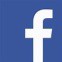 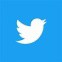 Mental Health Advisory Committee 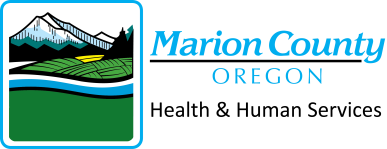 November 2, 12:00 PM– 1:00 PMIn-Person: 2045 Silverton Rd NE, Suite A, Salem, OR 97301 in the Inspirations Conference Room   Recorder: Sam AndressMental Health Advisory Committee November 2, 12:00 PM– 1:00 PMIn-Person: 2045 Silverton Rd NE, Suite A, Salem, OR 97301 in the Inspirations Conference Room   Recorder: Sam AndressAttendees:   Dr. Satyanarayana Chandragiri          Dr. Leon Harrington         Nichole Miller         Michael Mann        Kristin Kuenz-Barber, Co, Co-Chair         Earlene Camarillo, Co, Co-Chair         Nilly Essaides          David Beem Staff:     Phil Blea        Ann-Marie Bandfield       Ryan Matthews        Sara Taylor    Sam Andress (R)Guests:       Jackie Follis        Maggie Walker   Chad Cox          Kelly Martin    Jennifer Attendees:   Dr. Satyanarayana Chandragiri          Dr. Leon Harrington         Nichole Miller         Michael Mann        Kristin Kuenz-Barber, Co, Co-Chair         Earlene Camarillo, Co, Co-Chair         Nilly Essaides          David Beem Staff:     Phil Blea        Ann-Marie Bandfield       Ryan Matthews        Sara Taylor    Sam Andress (R)Guests:       Jackie Follis        Maggie Walker   Chad Cox          Kelly Martin    Jennifer Agenda ItemNotesApprove minutes from 9/7/23No quorum, minutes not approved988 Data and outcomesMaggie Walker: Shares information about 988. Launched in July 2022 as a resource for those who experience a mental health crisis or SI. Fielding calls for Marion and Polk County. They received 30,000 calls in the first year. They are responding to a wide variety of call types, and the majority were resolved over the phone. So far in 2023, they have taken 23,131 calls. Out of the 23,131 they have called for dispatch 16 times for a suicide attempt in process and called for imminent risk 43 times. About 1% need in person response, 0.5% decline response. Media campaigns in the process for 2024. Same Day AccessPhil shares Same Day Access is modeled after Polk County’s program. The process includes filling out a registration form and then same day, the intake department will call back with an appointment time at 1pm. This cannot be scheduled out (pending certain circumstances) but can call and use a previous registration for a same day appointment if they were unable to attend the first offered. The Assessor will determine follow up as needed. This program will serve ages 0-17 and the only requirements are that they are seeking mental health services and are Medicaid Eligible individuals.  Contractor Telehealth ProviderPhil shares vacancy data. There are 32 vacancies for QMHP. They have hired 6 telehealth providers for Children’s Behavioral Health and 4 for Adult Behavioral Health services. The goal is to fill the vacancies and no longer need to use out of state Telehealth providers once fully staffed. Measure 110- BHRN, Mobile CrisisRyan shares budget extension request was submitted and has received approval. The extension has removed all initial costs involved and has been approved for 4.6 million through June 30, 2025. Federal rules have changed OHA contract for Mobile Crisis Teams and will prohibit law enforcement from responding with mental health professional. He shares the possibility for 4 Mobile Crisis Teams, but it may not be able to receive ongoing funding. RESPONSIBLE PARTYACTION ITEMSam AndressComplete minutes